EZF 40/6 BCsomagolási egység: 1 darabVálaszték: C
Termékszám: 0085.0057Gyártó: MAICO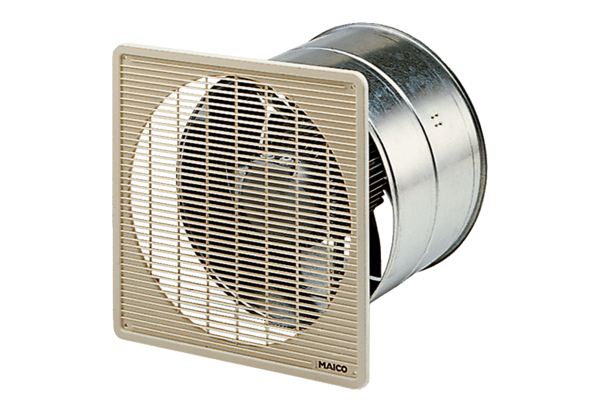 